Week SixMay 4th- 8th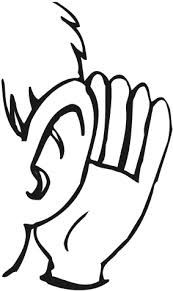 WRITE OR DRAW TUESDAY

Write a letter or draw a picture to someone who is elderly. It can be a grandparent, relative, friend, or someone you don't even know.

Mail It - Have an adult help you address the envelop and send it off. Don't forget the stamp!

The elderly have not been able to have contact with a lot of people and I am certain your letter will make them smile!YOUTUBE WEDNESDAY

Go to YOUTUBE and listen to The Most Magnificent Thing by Ashley Spires.

https://www.youtube.com/watch?v=GgECc3gKuTo
Discussion Questions:
1. Tell a family member about something you have made or a skill you have tried to develop and how it made you feel when it didn't go the way you had planned.
2. What emotion did the main character feel after things didn't go as planned? What did she decide to do to help her calm down?
3. Share some things you have tried that help you calm down or release your feelings.HELPING THURSDAY

Help out another kid (brother, sister, cousin, friend)

For example:
Help them with their chores
Teach them how to tie their shoes, if younger
Play with them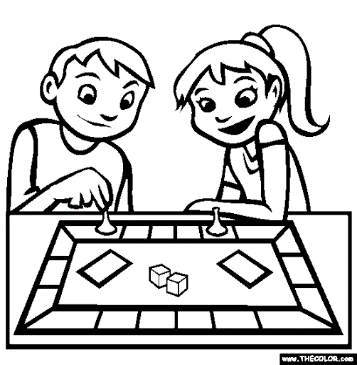 